แบบเสนอแผนงาน/โครงการ/กิจกรรม กองทุนหลักประกันสุขภาพองค์การบริหารส่วนตำบลโคกสะตอเรื่อง	ขอเสนอแผนงาน/โครงการป้องกันเด็กจมน้ำสำหรับศูนย์พัฒนาเด็กเล็กบ้านธรรมเจริญ                    .เรียน	ประธานกรรมการกองทุนหลักประกันสุขภาพองค์การบริหารส่วนตำบลโคกสะตอ  ตำบลโคกสะตอ  อำเภอรือเสาะ  จังหวัดนราธิวาส	ด้วย      ศูนย์พัฒนาเด็กเล็กบ้านธรรมเจริญ        มีความประสงค์จะจัดทำแผนงาน/โครงการ/กิจกรรม    โครงการป้องกันเด็กจมน้ำสำหรับศูนย์พัฒนาเด็กเล็กบ้านธรรมเจริญ   ในปีงบประมาณ   25๖4    โดยขอรับการสนับสนุนงบประมาณจากกองทุนหลักประกันสุขภาพองค์การบริหารส่วนตำบลโคกสะตอ เป็นเงิน 9,240 บาท โดยมีรายละเอียดแผนงาน/โครงการ/กิจกรรม ดังนี้ส่วนที่ 1 : รายละเอียดแผนงาน/โครงการ/กิจกรรม (สำหรับผู้เสนอแผนงาน/โครงการ/กิจกรรมลงรายละเอียด)1. หลักการและเหตุผล		ตามพระราชบัญญัติสภาตำบลและองค์การบริหารส่วนตำบล  พ.ศ. 2537 (แก้ไขเพิ่มเติมฉบับที่ 7) พ.ศ.2562 (5) จัดการ ส่งเสริมและสนับสนุนการจัดการศึกษา ศาสนา วัฒนธรรมและการฝึกอบรมให้แก่ประชาชน รวมทั้งการจัดการหรือสนับสนุนการดูแลและพัฒนาเด็กตามแนวทางที่เสนอแนะจากกองทุนเพื่อความเสมอภาคทางการศึกษา และพระราชบัญญัติการศึกษาแห่งชาติ พ.ศ.2542 (แก้ไขเพิ่มเติมฉบับที่2) พ.ศ.2545 การจัดการเรียนการสอนของสถานศึกษา พ่อแม่ ผู้ปกครองและชุมชนต้องเข้ามามีส่วนร่วมในการจัดการเรียนการสอน การจัดกิจกรรมและอื่นๆ เพื่อให้เกิดการพัฒนาที่มีความสอดคล้องตามความต้องการของชุมชน		รายงานทางวิชาการพบว่า กลุ่มเด็กอายุต่ำกว่า 5 ปี ที่เสียชีวิตจากการจมน้ำ มักเกิดจากปัจจัยด้านสิ่งแวดล้อม เช่นการไม่มีรั้วรอบแหล่งน้ำ เพื่อแบ่งแยกเด็กออกจากแหล่งน้ำ การจัดให้มีพื้นที่เล่นที่ไม่เหมาะสมให้แก่เด็ก และการที่ผู้ปกครอง ผู้ดูแลเด็กและเด็กไม่มีความรู้ในการกู้ชีพ/ปฐมพยาบาลผิดวิธี เป็นต้น ดังนั้น จึงมีความจำเป็นที่จะต้องมีการบรรจุเรื่องการป้องกันการจมน้ำในเด็กปฐมวัย ศูนย์พัฒนาเด็กเล็กไว้ในกิจกรรมการเรียนรู้ของเด็กเพื่อให้ครูผู้ดูแลเด็กในศูนย์พัฒนาเด็กเล็กได้สอนให้เด็กรู้จักแหล่งน้ำเสี่ยง หมายถึง สอนให้เด็กรู้จักแหล่งน้ำเสี่ยง เน้นการสอน “อย่าใกล้ อย่าเก็บ อย่าก้ม” และการตะโกนขอความช่วยเหลือ และผู้ปกครองถือว่ามีความสำคัญเป็นอย่างมาก ต้องมีความรู้ในการสอนบุตรหลาน ให้รู้จักแหล่งน้ำเสี่ยง และหากเด็กจมน้ำต้องมีความรู้ ความเข้าใจในการกู้ชีพ/ปฐมพยาบาลอย่างถูกวิธี ดังนั้นศูนย์พัฒนาเด็กเล็กบ้านธรรมเจริญ จึงได้จัดทำโครงการ “ป้องกันเด็กจมน้ำ สำหรับศูนย์พัฒนาเด็กเล็กบ้านธรรมเจริญ”เพื่ออบรมให้ความรู้กับเด็กเล็ก ผู้ปกครอง และผู้ดูแลเด็ก2. วัตถุประสงค์/ตัวชี้วัด	2.1 เพื่อสร้างความรู้ความเข้าใจเรื่องการป้องกันเด็กจมน้ำสำหรับศูนย์พัฒนาเด็กเล็กบ้านธรรมเจริญ	2.2 เพื่อลดอัตราการเสียชีวิตในเด็กจากการจมน้ำของเด็กอายุ ต่ำกว่า 5 ปี	2.3 เพื่อให้ผู้ดูแลเด็ก และผู้ปกครองได้รู้จักวิธีการปฐมพยาบาลอย่างถูกวิธีหากเจอเด็กจมน้ำ3.  เป้าหมาย	3.1 เด็กเล็กศูนย์พัฒนาเด็กเล็กบ้านธรรมเจริญ				จำนวน  21  คน	3.2 ผู้ปกครองเด็กศูนย์พัฒนาเด็กเล็กบ้านธรรมเจริญ 		   	จำนวน  21  คน	3.3 ผู้ดูแลเด็กศูนย์พัฒนาเด็กบ้านธรรมเจริญ และเจ้าหน้าที่ที่เกี่ยวข้อง	จำนวน  5    คน4. วิธีดำเนินการ	4.1 จัดทำแผนโครงการเพื่อเสนอขอรับงบประมาณในการจัดกิจกรรม	4.2 ประสานงานกับหน่วยงานที่เกี่ยวข้องเพื่อขอรับการสนับสนุนในด้านวิชาการ และวิทยากรจากสา	      ธารณสุขอำเภอ	4.3 ดำเนินงานตามโครงการป้องกันเด็กจมน้ำสำหรับศูนย์พัฒนาเด็กเล็กบ้านธรรมเจริญ 	4.4 สรุปผล และประเมินผลการดำเนินงาน5. ระยะเวลาดำเนินการ	กรกฎาคม – ธันวาคม  พ.ศ. 25646. สถานที่ดำเนินการ	ศูนย์พัฒนาเด็กเล็กบ้านธรรมเจริญ  ม.6  ต.โคกสะตอ  อ.รือเสาะ  จ.นราธิวาส    7. งบประมาณดำเนินการ	ได้รับการสนับสนุนงบประมาณจากกองทุนหลักประกันสุขภาพตำบลโคกสะตอ  อำเภอรือเสาะ  จังหวัดนราธิวาส  จำนวน 9,240 บาท  (เก้าพันสองร้อยสี่สิบบาทถ้วน) รายละเอียดดังนี้ 	7.1 ค่าอาหารกลางวัน  47  คน x ๕๐ บาท x 1 มื้อ  		เป็นเงิน   2,350   บาท	7.2 ค่าอาหารว่างและเครื่องดื่ม  47  คน x 25 บาท x 2 มื้อ  	เป็นเงิน   2,350   บาท	7.3 ค่าวิทยากร 3 ชั่วโมง × 600 บาท				เป็นเงิน   1,800   บาท		7.4 ป้ายโครงการฯ ขนาด 1*3 เมตร  1 แผ่น			เป็นเงิน	  1,050   บาท	7.5 ค่ากระเป๋าและชุดเอกสารผู้เข้าร่วมโครงการ จำนวน 26 ชุด × 65 บาท เป็นเงิน  1,690 บาท			    รวมเป็นเงิน 9,240 บาท  (เก้าพันสองร้อยสี่สิบบาทถ้วน)8. การประเมินผล	ผู้ปกครอง  ผู้ดูแลเด็กมีความรู้ความเข้าใจเรื่องการป้องกันเด็กจมน้ำมากขึ้น9. ผลที่คาดว่าจะได้รับ	9.1 ผู้ปกครอง ผู้ดูแลเด็ก มีความรู้ เกี่ยวกับมาตรการในการป้องกันการจมน้ำ 	9.2 ผู้ปกครอง ผู้ดูแลเด็ก มีแนวคิด ทัศนคติ และวิสัยทัศน์ในการป้องกันการจมน้ำ	9.3 ช่วยลดอัตราการเสียชีวิติจากการจมน้ำของเด็กอายุต่ำกว่า 5 ปี10. สรุปแผนงาน/โครงการ/กิจกรรม(ผู้เสนอฯ ลงรายละเอียด โดยในแต่ละข้อย่อยให้เลือกเพียง 1 รายการที่เป็นรายการหลักสำหรับใช้ในการจำแนกประเภทเท่านั้น เพื่อให้เจ้าหน้าที่ อปท. บันทึกข้อมูลลงโปรแกรมกองทุนฯ เมื่อได้รับอนุมัติแล้ว)10.1) หน่วยงาน/องค์กร/กลุ่มคน ที่รับผิดชอบโครงการ(ตามประกาศคณะกรรมการหลักประกันฯ       พ.ศ.2557 ข้อ 7)	ชื่อหน่วยงาน/องค์กร/กลุ่มคน องค์การบริหารส่วนตำบลโคกสะตอ		  10.1.1 หน่วยบริการหรือสถานบริการสาธารณสุข เช่น รพ.สต.		  10.1.2 หน่วยงานสาธารณสุขอื่นของ อปท. เช่น กองสาธารณสุขของเทศบาล		  10.1.3 หน่วยงานสาธารณสุขอื่นของรัฐ เช่น สสอ.		  10.1.4 หน่วยงานอื่นๆ ที่ไม่ใช่หน่วยงานสาธารณสุข เช่น โรงเรียน		  10.1.5 กลุ่มหรือองค์กรประชาชน10.2 ประเภทการสนับสนุน (ตามประกาศคณะกรรมการหลักประกันฯ พ.ศ. 2557 ข้อ 7)		  10.2.1 สนับสนุนการจัดบริการสาธารณสุขของ หน่วยบริการ/สถานบริการ/หน่วยงานสาธารณสุข [ข้อ 7(1)]		  10.2.2 สนับสนุนกิจกรรมสร้างเสริมสุขภาพ การป้องกันโรคของกลุ่มหรือองค์กรประชาชน/หน่วยงานอื่น [ข้อ 7(2)]		  10.2.3 สนับสนุนการจัดกิจกรรมของ ศูนย์เด็กเล็ก/ผู้สูงอายุ/คนพิการ [ข้อ 7(3)]		  10.2.4 สนับสนุนการบริหารหรือพัฒนากองทุนฯ [ข้อ 7(4)]		  10.2.5 สนับสนุนกรณีเกิดโรคระบาดหรือภัยพิบัติ [ข้อ 7(5)]10.3 กลุ่มเป้าหมายหลัก (ตามแนบท้ายประกาศคณะอนุกรรมการส่งเสริมสุขภาพและป้องกันโรคฯ พ.ศ. 2557)		  10.3.1 กลุ่มหญิงตั้งครรภ์และหญิงหลังคลอด		  10.3.2 กลุ่มเด็กเล็กและเด็กก่อนวัยเรียน		  10.3.3 กลุ่มเด็กวัยเรียนและเยาวชน		  10.3.4 กลุ่มวัยทำงาน		  10.3.5 กลุ่มผู้สูงอายุ		  10.3.6 กลุ่มผู้ป่วยโรคเรื้อรัง		  10.3.7 กลุ่มคนพิการและทุพพลภาพ		  10.3.8 กลุ่มประชาชนทั่วไปที่มีภาวะเสี่ยง10.4 กิจกรรมหลักตามกลุ่มเป้าหมายหลัก		  10.4.1  กลุ่มหญิงตั้งครรภ์และหญิงหลังคลอด			  10.4.1.1 การสำรวจข้อมูลสุขภาพ การจัดทำทะเบียนและฐานข้อมูลสุขภาพ			  10.4.1.2 การตรวจคัดกรองประเมินภาวะสุขภาพและการค้นหาผู้มีภาวะเสี่ยง			  10.4.1.3 การเยี่ยมติดตามดูแลสุขภาพก่อนคลอดและหลังคลอด			  10.4.1.4 การรณรงค์/ประชาสัมพันธ์/ฝึกอบรม/ให้ความรู้			  10.4.1.5 การส่งเสริมการเลี้ยงลูกด้วยนมแม่			  10.4.1.6 การคัดกรองและดูแลรักษามะเร็งปากมดลูกและมะเร็งเต้านม			  10.4.1.7 การส่งเสริมสุขภาพช่องปาก			  10.4.1.8 อื่นๆ (ระบุ) .........................................................................		  10.4.2  กลุ่มเด็กเล็กและเด็กก่อนวัยเรียน			  10.4.2.1 การสำรวจข้อมูลสุขภาพ การจัดทำทะเบียนและฐานข้อมูลสุขภาพ			  10.4.2.2 การตรวจคัดกรองประเมินภาวะสุขภาพและการค้นหาผู้มีภาวะเสี่ยง			  10.4.2.3 การเยี่ยมติดตามดูแลสุขภาพ			  10.4.2.4 การรณรงค์/ประชาสัมพันธ์/ฝึกอบรม/ให้ความรู้			  10.4.2.5 การส่งเสริมพัฒนาการตามวัย/กระบวนการเรียนรู้/ความฉลาดทาง                                	                  ปัญญาและอารมณ์			  10.4.2.6 การส่งเสริมการได้รับวัคซีนป้องกันโรคตามวัย			  10.4.2.7 การส่งเสริมสุขภาพช่องปาก			  10.4.2.8 อื่นๆ (ระบุ) ................................................................................		  10.4.3  กลุ่มเด็กวัยเรียนและเยาวชน			  10.4.3.1 การสำรวจข้อมูลสุขภาพ การจัดทำทะเบียนและฐานข้อมูลสุขภาพ			  10.4.3.2 การตรวจคัดกรองประเมินภาวะสุขภาพและการค้นหาผู้มีภาวะเสี่ยง			  10.4.3.3 การเยี่ยมติดตามดูแลสุขภาพ			  10.4.3.4 การรณรงค์/ประชาสัมพันธ์/ฝึกอบรม/ให้ความรู้			  10.4.3.5 การส่งเสริมพัฒนาการตามวัย/กระบวนการเรียนรู้/ความฉลาดทาง                                                  ปัญญาและอารมณ์			  10.4.3.6 การส่งเสริมการได้รับวัคซีนป้องกันโรคตามวัย			  10.4.3.7 การป้องกันและลดปัญหาด้านเพศสัมพันธ์/การตั้งครรภ์ไม่พร้อม			  10.4.3.8 การป้องกันและลดปัญหาด้านสารเสพติด/ยาสูบ/เครื่องดื่ม                                                  แอลกอฮอร์			  10.4.3.9 อื่นๆ (ระบุ) .................................................................................		  10.4.4  กลุ่มวัยทำงาน			  10.4.4.1 การสำรวจข้อมูลสุขภาพ การจัดทำทะเบียนและฐานข้อมูลสุขภาพ			  10.4.4.2 การตรวจคัดกรอง ประเมินภาวะสุขภาพ และการค้นหาผู้มีภาวะ                                                  เสี่ยง			  10.4.4.3 การเยี่ยมติดตามดูแลสุขภาพ			  10.4.4.4 การรณรงค์/ประชาสัมพันธ์/ฝึกอบรม/ให้ความรู้  10.4.4.5 การส่งเสริมพฤติกรรมสุขภาพในกลุ่มวัยทำงานและการปรับเปลี่ยน                        สิ่งแวดล้อมในการทำงาน			  10.4.4.6 การส่งเสริมการดูแลสุขภาพจิตแก่กลุ่มวัยทำงาน			  10.4.4.7 การป้องกันและลดปัญหาด้านเพศสัมพันธ์/การตั้งครรภ์ไม่พร้อม			  10.4.4.8 การป้องกันและลดปัญหาด้านสารเสพติด/ยาสูบ/เครื่องดื่ม                                                  แอลกอฮอลร์			  10.4.4.9 อื่นๆ (ระบุ) ..............................................................................		  10.4.5 กลุ่มผู้สูงอายุ			  10.4.5.1 การสำรวจข้อมูลสุขภาพ การจัดทำทะเบียนและฐานข้อมูลสุขภาพ			  10.4.5.2 การตรวจคัดกรอง ประเมินภาวะสุขภาพ และการค้นหาผู้มีภาวะ                                                  เสี่ยง			  10.4.5.3 การเยี่ยมติดตามดูแลสุขภาพ			  10.4.5.4 การรณรงค์/ประชาสัมพันธ์/ฝึกอบรม/ให้ความรู้			  10.4.5.5 การส่งเสริมพัฒนาทักษะทางกายและใจ			  10.4.5.6 การคัดกรองและดูแลผู้มีภาวะซึมเศร้า			  10.4.5.7 การคัดกรองและดูแลผู้มีภาวะข้อเข่าเสื่อม			  10.4.5.8 อื่นๆ (ระบุ) ................................................................................		  10.4.6 กลุ่มผู้ป่วยโรคเรื้อรัง			  10.4.6.1 การสำรวจข้อมูลสุขภาพ การจัดทำทะเบียนและฐานข้อมูลสุขภาพ			  10.4.6.2 การตรวจคัดกรอง ประเมินภาวะสุขภาพ และการค้นหาผู้มีภาวะ                                                  เสี่ยง			  10.4.6.3 การเยี่ยมติดตามดูแลสุขภาพ			  10.4.6.4 การรณรงค์/ประชาสัมพันธ์/ฝึกอบรม/ให้ความรู้			  10.4.6.5 การคัดกรองและดูแลผู้ป่วยโรคเบาหวานและความดันโลหิตสูง			  10.4.6.6 การคัดกรองและดูแลผู้ป่วยโรคหัวใจ			  10.4.6.7 การคัดกรองและดูแลผู้ป่วยโรคหลอดเลือดสมอง			  10.4.6.8 การคัดกรองและดูแลผู้ป่วยโรคมะเร็ง			  10.4.6.9 อื่นๆ (ระบุ) ...........................................................................		  10.4.7  กลุ่มคนพิการและทุพพลภาพ			  10.4.7.1 การสำรวจข้อมูลสุขภาพ การจัดทำทะเบียนและฐานข้อมูลสุขภาพ			  10.4.7.2 การตรวจคัดกรอง ประเมินภาวะสุขภาพ และการค้นหาผู้มีภาวะ                                                  เสี่ยง			  10.4.7.3 การเยี่ยมติดตามดูแลสุขภาพ			  10.4.7.4 การรณรงค์/ประชาสัมพันธ์/ฝึกอบรม/ให้ความรู้			  10.4.7.5 การส่งเสริมพัฒนาทักษะทางกายและใจ			  10.4.7.6 การคัดกรองและดูแลผู้มีภาวะซึมเศร้า			  10.4.7.7 การคัดกรองและดูแลผู้มีภาวะข้อเข่าเสื่อม			  10.4.7.8 อื่นๆ (ระบุ) ................................................................................		  10.4.8  กลุ่มประชาชนทั่วไปที่มีภาวะเสี่ยง			  10.4.8.1 การสำรวจข้อมูลสุขภาพ การจัดทำทะเบียนและฐานข้อมูลสุขภาพ			  10.4.8.2 การตรวจคัดกรอง ประเมินภาวะสุขภาพ และการค้นหาผู้มีภาวะ                                                  เสี่ยง			  10.4.8.3 การเยี่ยมติดตามดูแลสุขภาพ			  10.4.8.4 การรณรงค์/ประชาสัมพันธ์/ฝึกอบรม/ให้ความรู้			  10.4.8.5 การส่งเสริมการปรับเปลี่ยนพฤติกรรมและสิ่งแวดล้อมที่มีผลกระทบ                                                   ต่อสุขภาพ			  10.4.8.6 อื่นๆ (ระบุ) ...............................................................................11. ผู้รับผิดชอบโครงการ                          ลงชื่อ     			ผู้เสนอแผนงาน/โครงการ/กิจกรรม      	   	                       (นางสาวรูฮานี  ยีมะยี)                                          	          คนงานความเห็นของประธานคณะกรรมการ......................................................................................................................		                        ลงชื่อ				ผู้อนุมัติโครงการ	      		                        (นายวาเดร์  วาเต๊ะ)		                ประธานคณะกรรมการบริหารศูนย์พัฒนาเด็กเล็กบ้านธรรมเจริญส่วนที่ 2 : ผลการพิจารณาแผนงาน/โครงการ/กิจกรรม (สำหรับเจ้าหน้าที่ อปท. ที่ได้รับมอบหมายลงรายละเอียด)	ตามมติการประชุมคณะกรรมการกองทุนหลักประกันสุขภาพตำบลโคกสะตอ ครั้งที่ 2 / 2564 เมื่อวันที่ 15 กุมภาพันธ์ พ.ศ.2564 ผลการพิจารณาแผนงาน/โครงการ/กิจกรรม ดังนี้	  อนุมัติงบประมาณ เพื่อสนับสนุนแผนงาน//โครงการ/กิจกรรม จำนวน 9,240 บาท	เพราะ .............................................................................................................................................		   .............................................................................................................................................	  ไม่อนุมัติงบประมาณ เพื่อสนับสนุนแผนงาน/โครงการ/กิจกรรม 	เพราะ .............................................................................................................................................		   .............................................................................................................................................	หมายเหตุเพิ่มเติม (ถ้ามี) .........................................................................................................................
.............................................................................................................................................................................. 
..............................................................................................................................................................................	  ให้รายงานผลความสำเร็จของแผนงาน/โครงการ/กิจกรรม ตามแบบฟอร์ม (ส่วนที่ 3) ภายในวันที่ ………………………………………………….............................................................................................................						ลงชื่อ ....................................................................       	  						 (นายดอรอแม  ตาเย๊ะ)					ตำแหน่ง ประธานกองทุนหลักประกันสุขภาพตำบลโคกสะตอ						       วันที่ 15 กุมภาพันธ์ 2564ส่วนที่ 3 : แบบรายงานผลการดำเนินแผนงาน/โครงการ/กิจกรรม ที่ได้รับงบประมาณสนับสนุนจากกองทุนหลักประกันสุขภาพ (สำหรับผู้เสนอแผนงาน/โครงการ/กิจกรรม ลงรายละเอียดเมื่อเสร็จสิ้นการดำเนินงาน)ชื่อแผนงาน/โครงการ/กิจกรรม โครงการป้องกันเด็กจมน้ำในศูนย์พัฒนาเด็กเล็กบ้านธรรมเจริญ       1. ผลการดำเนินงาน	หลังจากที่ผู้ปกครอง เด็กเล็ก ผู้ดูแลเด็กและเจ้าหน้าที่ได้รับการฝึกอบรมให้ความรู้เกี่ยวกับการส่งเสริมพัฒนาการเด็กกับการดูแลสุขภาพเบื้องต้น ฝึกวิธีการประเมินพัฒนาการ คัดกรองสุขภาพเด็กเล็กและให้ผู้ปกครองฝึกทักษะการคิดคำนวณอายุเด็ก จัดกิจกรรมฐานให้ความรู้แก่ผู้ปกครองแล้ว 	ผู้ปกครองนักเรียนได้มีความรู้ความเข้าใจ มีทัศนคติที่ดีและปรับเปลี่ยนพฤติกรรมในการดูแลสุขภาพของบุตร รวมถึงสามารถประเมินพัฒนาการ และคำนวณอายุของเด็กเบื้องต้นได้2. ผลสัมฤทธิ์ตามวัตถุประสงค์/ตัวชี้วัด	 บรรลุตามวัตถุประสงค์ของโครงการ	 ไม่บรรลุตามวัตถุประสงค์ของโครงการ  เพราะ ............................................................................................................................................................................................................................................................3. การเบิกจ่ายงบประมาณ	งบประมาณที่ได้รับการอนุมัติ	    9,100     บาท	งบประมาณเบิกจ่ายจริง 		    9,100     บาท   คิดเป็นร้อยละ ......100.......	งบประมาณเหลือส่งคืนกองทุนฯ	                    บาท   คิดเป็นร้อยละ .......................4. ปัญหา/อุปสรรคในการดำเนินงาน	 ไม่มี	 มี		ปัญหา/อุปสรรค (ระบุ) .........................-.............................................................................................................................................................................................................................................................................................................................................................................................................................................		แนวทางการแก้ไข (ระบุ) .......................-............................................................................................................................................................................................................................................................................................................................................................................................................................................ลงชื่อ ...................................................................... ผู้รายงาน					(นางสาวรูฮานี  ยีมะยี)					ตำแหน่ง คนงานทั่วไป					วันที่ 9 กันยายน พ.ศ.2562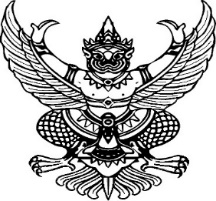 ที่ ศดว 74 /2561                                                             ศูนย์อบรมเด็กก่อนเกณฑ์ในวัด                                                                                        วัดบ้านเฉนียง   126   หมู่ที่ 1 							                ตำบลโคกสะตอ  อำเภอเมืองสุรินทร์							     จังหวัดสุรินทร์   32000                                                                  14  ธันวาคม  ๒๕61เรื่อง  เสนอโครงการการขอรับการสนับสนุนเงินกองทุนหลักประกันสุขภาพเรียน  ประธานกองทุนหลักประกันคุณภาพองค์การบริหารส่วนตำบลโคกสะตอ		ด้วย ศูนย์อบรมเด็กก่อนเกณฑ์ในวัด วัดบ้านเฉนียง มีความประสงค์จะเสนอโครงการส่งเสริมพัฒนาการเด็กกับการดูแลสุขภาพเบื้องต้น ศูนย์อบรมเด็กก่อนเกณฑ์ในวัด วัดบ้านเฉนียง  ประจำปี ๒๕62 เพื่อขอรับการสนับสนุนเงินจากงบประมาณจากกองทุนหลักประกันสุขภาพองค์การบริหารส่วนตำบลโคกสะตอ  อำเภอเมืองสุรินทร์  จังหวัดสุรินทร์  สำหรับเป็นค่าใช้จ่ายโครงการส่งเสริมพัฒนาการเด็กกับการดูแลสุขภาพเบื้องต้น ศูนย์อบรมเด็กก่อนเกณฑ์ในวัด วัดบ้านเฉนียง  ประจำปี ๒๕62 ให้กับผู้ปกครองเด็กในศูนย์อบรมเด็กก่อนเกณฑ์ในวัด วัดบ้านเฉนียง  สังกัดองค์การบริหารส่วนตำบลโคกสะตอ เป็นเงินทั้งสิ้น 21,400 บาท  (สองหมื่นหนึ่งพันสี่ร้อยบาท ถ้วน) รายละเอียดตามโครงการที่ส่งมาพร้อมนี้  และหากได้รับการสนับสนุน ศูนย์อบรมเด็กก่อนเกณฑ์ในวัด วัดบ้านเฉนียง  ยินดีปฏิบัติตามระเบียบกองทุนที่กำหนดไว้ทุกประการจึงเรียนเพื่อโปรดพิจารณา ผลประการใดกรุณาแจ้งให้ทราบด้วยจะเป็นพระคุณยิ่ง                       ขอแสดงความนับถือ                      (นายธีรศักดิ์  ตนตรง)                      หัวหน้าสถานศึกษา                      ศูนย์อบรมเด็กก่อนเกณฑ์ในวัด วัดบ้านเฉนียงศูนย์อบรมเด็กก่อนเกณฑ์ในวัด วัดบ้านเฉนียงโทรศัพท์   0847194211กำหนดการโครงการป้องกันเด็กจมน้ำสำหรับศูนย์พัฒนาเด็กเล็กบ้านธรรมเจริญ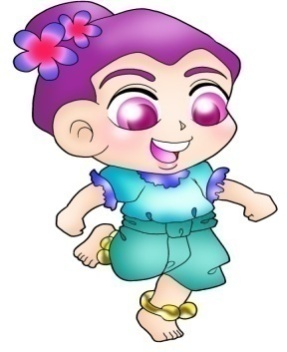 วันที่ 		เดือน			พ.ศ 2564ณ ศูนย์พัฒนาเด็กเล็กบ้านธรรมเจริญเวลา  07.30 -09.00 น 		ลงทะเบียนเข้าอบรม/รับเอกสารเวลา  ๐๙.00– 09.3๐ น.		พิธีเปิดชี้แจงโครงการ 					(โดยนายดอรอแม ตาเย๊ะ นายกอบต.โคกสะตอ)เวลา  09.3๐ – 10.30 น.		ให้ความรู้เกี่ยวกับมาตรการในการป้องกันการจมน้ำ การกู้ชีพ/ปฐม					พยาบาลอย่างถูกวิธี (โดยวิทยากรสาธารณสุขอำเภอ)เวลา  ๑๐.3๐ – 11.00 น.		พัก รับประทานอาหารว่างเวลา  ๑1.00 – 12.00 น		วิธีการใช้อุปกรณ์ในการช่วยเหลือเด็กตกน้ำโดยยึดหลัก 					(ตะโกน โยน ยื่น) ที่ปลอดภัย (โดยวิทยากรสาธารณสุขอำเภอ)เวลา  ๑๒.0๐ – ๑๓.๐๐ น		พักรับประทานอาหารกลางวันเวลา  ๑๓.๐๐ – ๑4๐๐ น.		สาธิตการกู้ชีพ/การปฐมพยาบาลอย่างถูกวิธีสำหรับเด็กจมน้ำ					(โดยวิทยากรสาธารณสุขอำเภอ)เวลา  14.00 – 14.30 น.		พักรับประทานอาหารว่าง เวลา  14.30 – 15.30น.		กิจกรรมการระบายสีแม่และลูกหมายเหตุ   	กำหนดการอาจมีการเปลี่ยนแปลงตามความเหมาะสมบันทึกข้อความ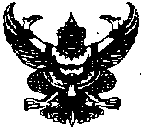 ส่วนราชการ	ศูนย์พัฒนาเด็กเล็กบ้านธรรมเจริญ (กองการศึกษา ศาสนาและวัฒนธรรม)                        ที่	วันที่  9 กันยายน 2563เรื่อง  	ขออนุมัติจัดโครงการป้องกันเด็กจมน้ำในศูนย์พัฒนาเด็กเล็กบ้านธรรมเจริญ…………………………………………………………………………………………………………………………………………………………เรียน  	นายกองค์การบริหารส่วนตำบลโคกสะตอ 	1. เรื่องเดิมตามพระราชบัญญัติสภาตำบลและองค์การบริหารส่วนตำบล  พ.ศ. 2537 (แก้ไขเพิ่มเติมฉบับที่ 7) พ.ศ.2562 มาตรา 20 ให้ยกเลิกความใน (5) ของมาตรา 67 แห่งพระราชบัญญัติสภาตำบลและองค์การบริหารส่วนตำบล พ.ศ. 2537 และให้ใช้ความต่อไปนี้แทน (5) จัดการ ส่งเสริมและสนับสนุนการจัดการศึกษา ศาสนา วัฒนธรรมและการฝึกอบรมให้แก่ประชาชน รวมทั้งการจัดการหรือสนับสนุนการดูแลและพัฒนาเด็กตามแนวทางที่เสนอแนะจากกองทุนเพื่อความเสมอภาคทางการศึกษา และพระราชบัญญัติการศึกษาแห่งชาติ พ.ศ.2542 (แก้ไขเพิ่มเติมฉบับที่2) พ.ศ.2545 การจัดการเรียนการสอนของสถานศึกษา พ่อแม่ ผู้ปกครองและชุมชนต้องเข้ามามีส่วนร่วมในการจัดการเรียนการสอน การจัดกิจกรรมและอื่นๆ เพื่อให้เกิดการพัฒนาที่มีความสอดคล้องตามความต้องการของชุมชน	2. ข้อเท็จจริง		ศูนย์พัฒนาเด็กเล็กบ้านธรรมเจริญจะดำเนินการจัดโครงการป้องกันเด็กจมน้ำในศูนย์พัฒนาเด็กเล็กบ้านธรรมเจริญ โดยมีวัตถุประสงค์เพื่อสร้างความรู้ความเข้าใจเรื่องการป้องกันเด็กจมน้ำในศูนย์พัฒนาเด็กเล็กบ้านธรรมเจริญ เพื่อลดอัตราการเสียชีวิตในเด็กอายุต่ำกว่า 5 ปี จากการจมน้ำ และเพื่อให้ผู้ดูแลเด็ก ผู้ปกครองได้รู้จักวิธีการปฐมพยาบาลอย่างถูกวิธีหากเจอเด็กจมน้ำ วันที่ 11 กันยายน 2563 เป็นจำนวน 1 วัน โดยจัดอบรม ณ ศูนย์พัฒนาเด็กเล็กบ้านธรรมเจริญ นั้น	3. ระเบียบ 		3.1 ระเบียบกระทรวงมหาดไทยว่าด้วยค่าใช้จ่ายในการศึกอบรม และการเข้ารับการฝึกอบรมของเจ้าหน้าที่ท้องถิ่น พ.ศ.2557		3.2 ระเบียบกระทรวงมหาดไทยว่าด้วยการเบิกจ่ายค่าใช้จ่ายในการจัดงาน การจัดการแข่งขันกีฬาและการส่งนักกีฬา เข้าร่วมการแข่งขันกีฬาขององค์กรปกครองส่วนท้องถิ่น พ.ศ.2559	4. ข้อเสนอแนะ		เห็นควรอนุมัติ เพื่อดำเนินการต่อไป				(ลงชื่อ)(นางสาวรูฮานี  ยีมะยี)คนงานทั่วไป									         /ความเห็นของประธาน…ความเห็นของประธานคณะกรรมการ...................................................................................................................		                     (ลงชื่อ)					      		                         (นายวาเดร์	วาเต๊ะ)		                 ประธานคณะกรรมการศูนย์พัฒนาเด็กเล็กบ้านธรรมเจริญความเห็นนักวิชาการศึกษา...................................................................................................................................				(ลงชื่อ)	(นางสาวยาวารีเย๊าะ   สะมะลอ)      		      นักวิชาการศึกษาความเห็นผู้อำนวยการกองการศึกษา ศาสนาและวัฒนธรรม................................................................................				(ลงชื่อ)					(นายอิศรา	มณีโสะ)				ปลัดองค์การบริหารส่วนตำบลโคกสะตอความเห็นนายกองค์การบริหารส่วนตำบลโคกสะตอ.............................................................................................				(ลงชื่อ)					(นายดอรอแม	ตาเย๊ะ)				นายกองค์การบริหารส่วนตำบลโคกสะตอบันทึกข้อความส่วนราชการ	ศูนย์พัฒนาเด็กเล็กบ้านธรรมเจริญ (กองการศึกษา ศาสนาและวัฒนธรรม)                        ที่	วันที่  9 กันยายน 2563เรื่อง  	ขอเชิญเป็นประธานเปิดพิธีโครงการป้องกันเด็กจมน้ำในศูนย์พัฒนาเด็กเล็กบ้านธรรมเจริญ…………………………………………………………………………………………………………………………………………………………เรียน  	นายกองค์การบริหารส่วนตำบลโคกสะตอ 		ศูนย์พัฒนาเด็กเล็กบ้านธรรมเจริญจะดำเนินการจัดโครงการป้องกันเด็กจมน้ำในศูนย์พัฒนาเด็กเล็กบ้านธรรมเจริญ โดยมีวัตถุประสงค์เพื่อสร้างความรู้ความเข้าใจเรื่องการป้องกันเด็กจมน้ำในศูนย์พัฒนาเด็กเล็กบ้านธรรมเจริญ เพื่อลดอัตราการเสียชีวิตในเด็กอายุต่ำกว่า 5 ปี จากการจมน้ำ และเพื่อให้ผู้ดูแลเด็ก ผู้ปกครองได้รู้จักวิธีการปฐมพยาบาลอย่างถูกวิธีหากเจอเด็กจมน้ำ วันที่ 10 กันยายน 2563 เป็นจำนวน 1 วัน โดยจัดอบรม ณ ศูนย์พัฒนาเด็กเล็กบ้านธรรมเจริญ นั้น 		ในการนี้ ขอเชิญท่านเป็นประธานเปิดพิธีโครงการป้องกันเด็กจมน้ำในศูนย์พัฒนาเด็กเล็กบ้านธรรมเจริญ เวลา 09.00 น.ในวันที่ 10 กันยายน 2563 โดยจัดอบรม ณ ศูนย์พัฒนาเด็กเล็กบ้านธรรมเจริญ 		จึงเรียนมาเพื่อโปรดพิจารณา				(ลงชื่อ)(นางสาวรูฮานี  ยีมะยี)คนงานทั่วไป				(ลงชื่อ)	(นางสาวยาวารีเย๊าะ   สะมะลอ)      		      นักวิชาการศึกษา				(ลงชื่อ)					(นายอิศรา	มณีโสะ)				ปลัดองค์การบริหารส่วนตำบลโคกสะตอข้อสั่งการณ์...............................................................................................................................................				(ลงชื่อ)(นายดอรอแม  ตาเย๊ะ)      	นายกองค์การบริหารส่วนตำบลโคกสะตอบันทึกข้อความส่วนราชการ	ศูนย์พัฒนาเด็กเล็กบ้านธรรมเจริญ (กองการศึกษา ศาสนาและวัฒนธรรม)                                                 ที่	วันที่ 9 กันยายน 2563เรื่อง  	ขอพิจารณางดจัดจ้างประกอบอาหารกลางวันศูนย์พัฒนาเด็กเล็กบ้านธรรมเจริญ…………………………………………………………………………………………………………………………………………………………เรียน  	นายกองค์การบริหารส่วนตำบลโคกสะตอ 	1. เรื่องเดิมด้วยศูนย์พัฒนาเด็กเล็กบ้านธรรมเจริญ  ได้กำหนดจัดโครงการป้องกันเด็กจมน้ำในศูนย์พัฒนาเด็กเล็กบ้านธรรมเจริญ ในระหว่างวันที่ 10 กันยายน 2563 ณ ศูนย์พัฒนาเด็กเล็กบ้านธรรมเจริญ ม.6 ต.โคกสะตอ อ.รือเสาะ จ.นราธิวาส	2. ข้อเท็จจริง		วันที่ 10 กันยายน 2563 ศูนย์พัฒนาเด็กเล็กบ้านธรรมเจริญ ม.6 ต.โคกสะตอ อ.รือเสาะ จ.นราธิวาส ทางศูนย์พัฒนาเด็กบ้านธรรมเจริญได้เบิกงบอาหารกลางวันจากงบโครงการป้องกันเด็กจมน้ำในศูนย์พัฒนาเด็กเล็กบ้านธรรมเจริญ จึงขอพิจารณางดการจัดจ้างประกอบอาหารกลางวันของศูนย์พัฒนาเด็กเล็กบ้านธรรมเจริญ ระหว่างวันที่ 10 กันยายน 2563 เป็นจำนวน 1 วัน	3. ระเบียบ 		3.1 ระเบียบกระทรวงมหาดไทยว่าด้วยค่าใช้จ่ายในการศึกอบรม และการเข้ารับการฝึกอบรมของเจ้าหน้าที่ท้องถิ่น พ.ศ.2557		3.2 ระเบียบกระทรวงมหาดไทยว่าด้วยการเบิกจ่ายค่าใช้จ่ายในการจัดงาน การจัดการแข่งขันกีฬาและการส่งนักกีฬา เข้าร่วมการแข่งขันกีฬาขององค์กรปกครองส่วนท้องถิ่น พ.ศ.2559	4. ข้อเสนอแนะ		เห็นควรอนุมัติ เพื่อดำเนินการต่อไป							(ลงชื่อ)								(นางสาวรูฮานี  ยีมะยี)	 							     คนงานทั่วไปความเห็นนักวิชาการศึกษา.................................................................................................................................................................................................................................................................................................................							(ลงชื่อ)							(นางสาวยาวารีเย๊าะ   สะมะลอ)      		 			        นักวิชาการศึกษา						      /ความเห็นปลัด...ความเห็นปลัด……………………………………………………………………………………………………………………………………..………………………………………………………………………………………………………………………………………………………….							(ลงชื่อ)								(นายอิศรา	มณีโสะ)							ปลัดองค์การบริหารส่วนตำบลโคกสะตอความเห็นนายกองค์การบริหารส่วนตำบลโคกสะตอ............................................................................................………………………………………………………………………………………………………………………………………………………….							(ลงชื่อ)								(นายดอรอแม	ตาเย๊ะ)							นายกองค์การบริหารส่วนตำบลโคกสะตอ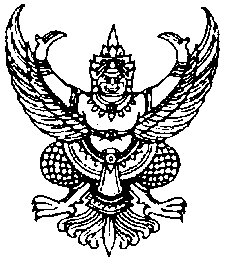 ที่ นธ 71304/528                                            		องค์การบริหารส่วนตำบลโคกสะตอ	       	อำเภอรือเสาะ จังหวัดนราธิวาส 				96150                    8 กันยายน 2563เรื่อง  	ขอเรียนเชิญเป็นวิทยากรเรียน  	ผู้อำนวยการโรงพยาบาลรือเสาะสิ่งที่ส่งมาด้วย	1. แบบตอบรับ					                             จำนวน  1  ฉบับ		2. กำหนดการโครงการฯ				                             จำนวน  1  ฉบับ		ด้วยศูนย์พัฒนาเด็กเล็กบ้านธรรมเจริญ จะดำเนินการจัดโครงการป้องกันเด็กจมน้ำในศูนย์พัฒนาเด็กเล็กบ้านธรรมเจริญ โดยมีวัตถุประสงค์เพื่อสร้างความรู้ความเข้าใจเรื่องการป้องกันเด็กจมน้ำในศูนย์พัฒนาเด็กเล็กบ้านธรรมเจริญ เพื่อลดอัตราการเสียชีวิตในเด็กอายุต่ำกว่า 5 ปี จากการจมน้ำ และเพื่อให้ผู้ดูแลเด็ก ผู้ปกครองได้รู้จักวิธีการปฐมพยาบาลอย่างถูกวิธีหากพบเจอเด็กจมน้ำ ในวันที่ 10 กันยายน 2563 เป็นจำนวน 1 วัน นั้น 		ในการนี้ ศูนย์พัฒนาเด็กเล็กบ้านธรรมเจริญได้พิจารณาแล้วเห็นว่า โรงพยาบาลรือเสาะแผนกทางการแพทย์ฉุกเฉินมีบุคลากรที่มีศักยภาพและความพร้อมในทางด้านนี้ จึงขอเรียนเชิญท่านเป็นวิทยากรให้กับโครงการป้องกันเด็กจมน้ำในศูนย์พัฒนาเด็กเล็กบ้านธรรมเจริญ ในวันที่ 10 กันยายน 2563 เวลา 09.30 น. โดยจัดอบรม ณ ศูนย์พัฒนาเด็กเล็กบ้านธรรมเจริญ 		จึงเรียนมาเพื่อโปรดพิจารณาและขอขอบคุณล่วงหน้ามา ณ โอกาสนี้							 ขอแสดงความนับถือ							(นายดอรอแม  ตาเย๊ะ)
                                                             นายกองค์การบริหารส่วนตำบลโคกสะตอ	กองการศึกษา ศาสนาและวัฒนธรรมฯ
องค์การบริหารส่วนตำบลโคกสะตอ
โทร.073-530874
E-mail  khosator@gmail.comคำสั่งองค์การบริหารส่วนตำบลโคกสะตอที่         /2563 เรื่อง  แต่งตั้งเจ้าหน้าที่ดำเนินงานโครงการป้องกันเด็กจมน้ำในศูนย์พัฒนาเด็กเล็กบ้านธรรมเจริญ		ตามที่องค์การบริหารส่วนตำบลโคกสะตอ จะดำเนินงานตามโครงการป้องกันเด็กจมน้ำในศูนย์พัฒนาเด็กเล็กบ้านธรรมเจริญ โดยจัดอบรมให้ความรู้เกี่ยวกับการป้องกันเด็กจมน้ำ วิธีการปฐมพยาบาลอย่างถูกวิธี เพื่อให้ผู้ปกครองและผู้ดูแลเด็กสามารถนำไปใช้ในชีวิตหากพบเจอเด็กจมน้ำ		ดังนั้น เพื่อให้การดำเนินงานเป็นไปด้วยความเรียบร้อย และบรรลุเป้าหมายตามที่ได้วางไว้จึงขอแต่งตั้งเจ้าหน้าที่ดำเนินงาน ดังนี้	1. คณะกรรมการฝ่ายอำนวยการ มีหน้าที่  มีหน้าที่ อำนวยการ อำนวยความสะดวก ให้คำแนะนำ และแก้ไขปัญหาอุปสรรคต่างๆ ในการดำเนินงานให้เป็นไปด้วยความเรียบร้อย ประกอบด้วย		1.  นายดอรอแม	   ตาเย๊ะ     นายกองค์การบริหารส่วนตำบลโคกสะตอ	ประธาน		2.  นายวาเดร์	  วาเต๊ะ      รองนายกองค์การบริหารส่วนตำบลโคกสะตอ   	กรรมการ		3.  นายรออาลี	   สาเม๊าะ    รองนายกองค์การบริหารส่วนตำบลโคกสะตอ   	กรรมการ		4.  นายยากี	   ลาเต๊ะ      เลขาฝ่ายบริหาร			กรรมการ/เลขานุการ		5.  นายอิศรา	   มณีโสะ    ปลัดองค์การบริหารส่วนตำบลโคกสะตอ    ผู้ช่วยเลขานุการ	2. คณะกรรมการฝ่ายอาคารสถานที่ มีหน้าที่ จัดดูแลสถานที่ ประกอบด้วย		1. นางสาวยาวารีเย๊าะ	สะมะลอ	นักวิชาการศึกษา		ประธาน		2. นางมาซีเตาะ		ยะโกะ		ผู้ดูแลเด็ก		กรรมการ			3. นางสาวรอสีเย๊าะ	ดอเล๊าะ		ผู้ดูแลเด็ก		กรรมการ		4. นางสาวรอดียะห์	อาบู		พนักงานทั่วไป		กรรมการ		5. นายซัมรี		หะยีนิมะ	พนักงานทั่วไป		กรรมการ			6. นางสาวรูฮานี		ยีมะยี		พนักงานทั่วไป		กรรมการ/เลขานุการ	3. คณะกรรมการฝ่ายรับลงทะเบียน มีหน้าที่ จัดทำบัญชีรายชื่อผู้เข้ารับการอบรมลงทะเบียนแจก และสรุป จำนวนผู้เข้ารับการอบรม ประกอบด้วย		1. นางสาวยาวารีเย๊าะ	สะมะลอ	นักวิชาการศึกษา		ประธาน		2. นางมาซีเตาะ		ยะโกะ		ผู้ดูแลเด็ก		กรรมการ			3. นางสาวรูฮานี		ยีมะยี		พนักงานทั่วไป		กรรมการ/เลขานุการ									/4.คณะกรรมการฝ่ายบันทึก…4. คณะกรรมการฝ่ายบันทึกภาพและรายงานผลโครงการ มีหน้าที่ บันทึกภาพการทำกิจกรรมต่างๆ ประกอบด้วย 		1. นางสาวยาวารีเย๊าะ	สะมะลอ	นักวิชาการศึกษา		ประธาน		2. นางมาซีเตาะ		ยะโกะ		ผู้ดูแลเด็ก		กรรมการ			3. นางสาวรอสีเย๊าะ	ดอเล๊าะ		ผู้ดูแลเด็ก		กรรมการ		4. นางสาวรอดียะห์	อาบู		พนักงานทั่วไป		กรรมการ		5. นายซัมรี		หะยีนิมะ	พนักงานทั่วไป		กรรมการ			6. นางสาวรูฮานี		ยีมะยี		พนักงานทั่วไป		กรรมการ/เลขานุการ	โดยให้ผู้ที่ได้รับการแต่งตั้งปฏิบัติหน้าที่ตามที่ได้รับมอบหมายอย่างเคร่งครัด		ทั้งนี้  ตั้งแต่วันนี้เป็นต้นไป			สั่ง  ณ วันที่  9 กันยายน พ.ศ. 2563			ลงชื่อ(นายดอรอแม  ตาเย๊ะ) องค์การบริหารส่วนตำบลโคกสะตอ